 Sir John Hunt 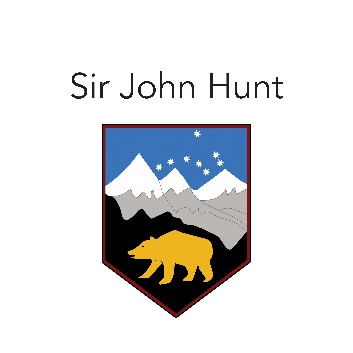 Science DepartmentTopic 1: Atomic Structure & Periodic Table Mastery Booklet(Chemistry Paper 1)Name: ………………………………………………………………………….…………………………………..Teacher: Mr GardinerDate given: 11th November 2019Date due: 25th November 2019Q1There are eight elements in the second row (lithium to neon) of the periodic table.(a)     Figure 1 shows a lithium atom.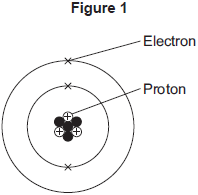 (i)      What is the mass number of the lithium atom in Figure 1?(1)(ii)     What is the charge of an electron?(1)(iii)    Protons are in the nucleus.Which other sub-atomic particles are in the nucleus?(1)(b)     What is always different for atoms of different elements?(1)(c)     Figure 2 shows the electron arrangements of three different atoms, X, Y and Z.These atoms are from elements in the second row (lithium to neon) of the periodic table.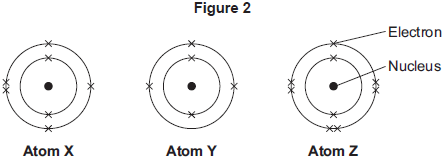 Which atom is from an element in Group 3 of the periodic table?(1)(d)     Figure 3 shows the electron arrangement of a different atom from an element in the second row of the periodic table.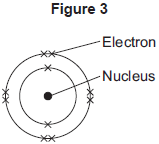 (i)      Give the chemical symbol of this element.______________________________________________________________(1)(ii)     Why is this element unreactive?____________________________________________________________________________________________________________________________(1)(Total 7 marks)Q2.There are eight elements in the second row (lithium to neon) of the periodic table.(a)     Figure 1 shows an atom with two energy levels (shells).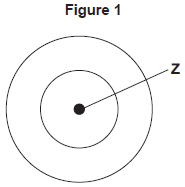 (i)      Complete Figure 1 to show the electronic structure of a boron atom.(1)(ii)     What does the central part labelled Z represent in Figure 1?____________________________________(1)(iii)    Name the sub-atomic particles in part Z of a boron atom.Give the relative charges of these sub-atomic particles.__________________________________________________________________________________________________________________________________________________________________________________________(3)(b)     The electronic structure of a neon atom shown in Figure 2 is not correct.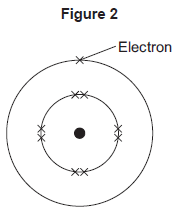 Explain what is wrong with the electronic structure shown in Figure 2.__________________________________________________________________________________________________________________________________________________________________________________________________________________________________________________________________________________________________________________________________________________________________________________________________________________(3)(Total 8 marks)Q3.This question is about atoms.(a)     What does the number 19 represent in  ?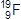 ___________________________________________________________________(1)(b)     How many atoms are present in one mole of fluorine atoms?Tick (✔) one box.(1)(c)     The plum pudding model of the atom was replaced by the nuclear model.The nuclear model was developed after the alpha particle scattering experiment.Compare the plum pudding model with the nuclear model of the atom.________________________________________________________________________________________________________________________________________________________________________________________________________________________________________________________________________________________________________________________________________________________________________________________________________________________________________________________________________________________________________________________________________________________(4)(d)     An element has three isotopes.The table shows the mass numbers and percentage of each isotope.Calculate the relative atomic mass (Ar) of the element.Give your answer to 3 significant figures.____________________________________________________________________________________________________________________________________________________________________________________________________________________________________________________________________________Relative atomic mass = ____________________(2)(Total 8 marks)Q4.A student investigated the law of conservation of mass.The law of conservation of mass states that the mass of the products is equal to the mass of the reactants.This is the method used.1. Pour lead nitrate solution into a beaker labelled A.2. Pour potassium chromate solution into a beaker labelled B.3. Measure the mass of both beakers and contents.4. Pour the solution from beaker B into beaker A.5. Measure the mass of both beakers and contents again.When lead nitrate solution and potassium chromate solution are mixed, a reaction takes place.This is the equation for the reaction:Pb(NO3)2(aq) + K2CrO4(aq) ⟶ PbCrO4(s) + 2KNO3(aq)(a)     What would the student see when the reaction takes place?______________________________________________________________________________________________________________________________________(1)(b)     The table shows the student’s results.Show that the law of conservation of mass is true.Use the data from the table above._________________________________________________________________________________________________________________________________________________________________________________________________________(2)(c)     What is the resolution of the balance used to obtain the results in the table?Tick (✔) one box.(1)(d)     Calculate the relative formula mass (Mr) of lead nitrate Pb(NO3)2Relative atomic masses (Ar): N = 14 O = 16 Pb = 207____________________________________________________________________________________________________________________________________________________________________________________________________________________________________________________________________________Relative formula mass = ____________________(2)(e)     The formula of potassium chromate is K2CrO4The charge on the potassium ion is +1What is the formula of the chromate ion?Tick (✔) one box.(1)(f)      Another student also tests the law of conservation of mass using the same method.The student uses a different reaction.This is the equation for the reaction.Na2CO3(aq) + 2HCI(aq) ⟶ 2NaCl(aq) + CO2(g) + H2O(I)Explain why this student’s results would not appear to support the law of conservation of mass._______________________________________________________________________________________________________________________________________________________________________________________________________________________________________________________________________________________________________________________________________________(3)(Total 10 marks)Q5.The periodic table on the Data Sheet may help you answer these questions.(a)     Many chemists have contributed to the development of the periodic table.By Conget at nl.wikipedia [Public domain], from Wikimedia Commons(i)      Give one piece of evidence which supports Newlands’ ideas._____________________________________________________________________________________________________ (1)(ii)     Suggest two reasons why many chemists in 1866 did not accept Newlands’ ideas.1. __________________________________________________________________________________________________________________________________________________________________________________________________________2. __________________________________________________________________________________________________________________________________________________________________________________________________________ (2)(b)     Chlorine, bromine and iodine are Group 7 elements.A student investigated the reactivity of these elements.
The student added:•        aqueous chlorine to potassium bromide and potassium iodide solutions•        aqueous bromine to potassium chloride and potassium iodide solutions•        aqueous iodine to potassium chloride and potassium bromide solutions.The student’s results are shown below.(i)      Use these results to state and explain the trend in reactivity of these Group 7 elements.________________________________________________________________________________________________________________________________________________________________________________________________________________________________________________________(2)(ii)     Complete the equation below, which represents the reaction between chlorine and potassium bromide.(1)(iii)    In terms of electronic structure, state why chlorine, bromine and iodine are in Group 7.____________________________________________________________________________________________________________________________(1)(c)     Lithium, sodium and potassium are Group 1 elements.Group 1 elements become more reactive down the group.Explain why in terms of electronic structure.__________________________________________________________________________________________________________________________________________________________________________________________________________________________________________________________________________________________________________________________________________________________________________________________________________________(3)(Total 10 marks)Q6.In 1866 John Newlands produced an early version of the periodic table.Part of Newlands’ periodic table is shown below.Newlands’ periodic table arranged all the known elements into columns in order of their atomic weight.Newlands was trying to show a pattern by putting the elements into columns.(a)     Iron (Fe) does not fit the pattern in column 7.Give a reason why.______________________________________________________________________________________________________________________________________(1)(b)     In 1869 Dmitri Mendeleev produced his version of the periodic table.Why did Mendeleev leave gaps for undiscovered elements in his periodic table?______________________________________________________________________________________________________________________________________(1)(c)     Newlands and Mendeleev placed the elements in order of atomic weight.Complete the sentence.The modern periodic table places the elements in order of______________________ .(1)(d)     Lithium, sodium and potassium are all in Group 1 of the modern periodic table.Explain why._________________________________________________________________________________________________________________________________________________________________________________________________________(2)(Total 5 marks)Q7.This question is about the halogens (Group 7).(a)     How do the boiling points of the halogens change down the group from fluorine to iodine?_____________________________________________________________________________________________________ (1)(b)     Sodium bromide is produced by reacting sodium with bromine.Sodium bromide is an ionic compound.(i)      Write down the symbols of the two ions in sodium bromide.______________________________________________________________(1)(ii)     Chlorine reacts with sodium bromide solution to produce bromine and one other product.Complete the word equation for the reaction.chlorine   +   sodium bromide      bromine   +   ______________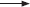 (1)(iii)    Why does chlorine displace bromine from sodium bromide?_____________________________________________________________________________________________________(1)(iv)    Use the Chemistry Data Sheet to help you to answer this question.Suggest which halogen could react with sodium chloride solution to produce chlorine.______________________________________________________________(1)(Total 5 marks)Q8.This question is about atomic structure and elements.(a)     Complete the sentences.(i)      The atomic number of an atom is the number of _______________________(1)(ii)     The mass number of an atom is the number of ______________________________________________________________________________________(1)(b)     Explain why an atom has no overall charge.Use the relative electrical charges of sub-atomic particles in your explanation.________________________________________________________________________________________________________________________________________________________________________________________________ (2)(c)     Explain why fluorine and chlorine are in the same group of the periodic table.Give the electronic structures of fluorine and chlorine in your explanation.________________________________________________________________________________________________________________________________________________________________________________ (2)(d)     The diagram shows the electronic structure of an atom of a non-metal.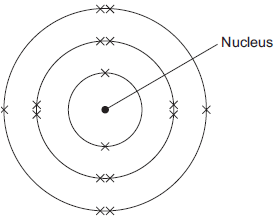 What is the chemical symbol of this non-metal?Tick () one box.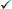 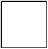 (e)     When elements react, their atoms join with other atoms to form compounds.Complete the sentences.(i)      Compounds formed when non-metals react with metals consist ofparticles called _________________________ .(1)(ii)     Compounds formed from only non-metals consist ofparticles called ____________________ .(1)(Total 9 marks)Q9.Cells contain chemicals which react to produce electricity.(a)     Why can a rechargeable cell be recharged?_____________________________________________________________________________________________________(1)(b)     Give two factors that affect the voltage produced by a cell.1. _________________________________________________________________2. _________________________________________________________________(2)(c)     Balance the half-equation for the reaction occurring at an electrode in one type of hydrogen fuel cell.H2   +  OH−  ⟶  H2O   +  e−(1)(d)     Why is the fuel cell in Question (c) described as an alkaline fuel cell?_____________________________________________________________________________________________________(1)(e)     Another type of fuel cell uses methanol instead of hydrogen.The diagram represents the reaction in this fuel cell.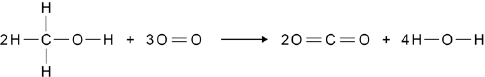 The table shows the bond energies for the reaction.Calculate the overall energy change for the reaction.Use the diagram and the table above._______________________________________________________________________________________________________________________________________________________________________________________________________________________________________________________________________________________________________________Overall energy change = ____________________ kJ / mol(3)(Total 8 marks)Q10.An atom of aluminium has the symbol   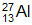 (a)     Give the number of protons, neutrons and electrons in this atom of aluminium.Number of protons       _____________________Number of neutrons     _____________________Number of electrons    _____________________(3)(b)     Why is aluminium positioned in Group 3 of the periodic table?_____________________________________________________________________________________________________(1)(c)     In the periodic table, the transition elements and Group 1 elements are metals.Some of the properties of two transition elements and two Group 1 elements are shown in the table below.Use your own knowledge and the data in the table above to compare the chemical and physical properties of transition elements and Group 1 elements.______________________________________________________________________________________________________________________________________________________________________________________________________________________________________________________________________________________________________________________________________________________________________________________________________________________________________________________________________________________________________________________________________________________________________________________________________________________________ (6)(Total 10 marks)Mark schemesQ1.(a)     (i)      71(ii)     –11(iii)     neutrons1(b)    number of protons1(c)    atom Y1(d)     (i)      Neallow neon1(ii)     has a full outer shellallow in Group 0allow a noble gasorfull outer energy levelallow the shells are fullorhas 8 electrons in its outer shellignore in Group 81[7]Q2.(a)     (i)      electronic structure 2,3 drawnallow any representation of electrons, such as, dots, crosses, or numbers (2,3)1(ii)     nucleus1(iii)     protons and neutronsdo not allow electrons in nucleus1(relative charge of proton) +1allow positive1(relative charge of neutron) 0allow no charge/neutral1ignore number of particles(b)     too many electrons in the first energy level or inner shellallow inner shell can only have a maximum of 2 electrons1too few electrons in the second energy level or outer shellallow neon has 8 electrons in its outer shell or neon does not have 1 electron in its outer shellallow neon has a stable arrangement of electrons or a full outer shell1neon does not have 9 electrons or neon has 10 electronsallow one electron missingallow fluorine has 9 electrons1ignore second shell can hold (maximum) 8 electrons or 2,8,8 rule or is a noble gas or in Group 0max 2 marks if the wrong particle, such as atoms instead of electronsif no other mark awarded allow 1 mark for the electronic structure of neon is 2,8[8]Q3.(a)     mass numberallow the number of protons + neutrons1(b)     6.02 × 10231(c)     Level 2 (3-4 marks):Scientifically relevant features are identified; the ways in which they are similar / different is made clear.Level 1 (1-2 marks):Relevant features are identified and differences noted.Level 0No relevant content.Indicative contentsimilarities•   both have positive charges•   both have (negative) electrons•   neither has neutronsdifferences4(d)      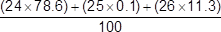 or(24 × 0.786) + (25 × 0.101) +(26 × 0.113)1= 24.31an answer of 24.3 scores 2 marks[8]Q4.(a)     precipitate / solid formedallow colour change1(b)     total mass before = 257.68 gtotal mass after = 257.68 g1so the mass of products equalsthe mass of the reactants1(c)     0.01 g1(d)     207 + (2 × 14) + (6 × 16)or207 + 2 × [14 + (3 × 16)]1= 3311an answer of 331 scores 2 marks(e)     CrO42−1(f)      carbon dioxide is a gasallow a gas is produced1the gas escapes during the reaction1(so) the mass at the end is less than expected1[10]Q5.(a)      (i)     a correct link between any two named elements eg same group / column
same properties / number of outer electronsallow some link between any two elements in the same group (in both Newlands and or the modern periodic table)1(ii)     any two from:ignore statements about lack of evidence / proof•        elements still being discovered         or
no gaps for undiscovered elements•        some boxes have 2 elements in them•        metals and non-metals in same column / mixed upaccept some elements in same column have different properties.allow any sensible suggestion about misplaced elements egcopper in group 1 elements•        pattern for first 16 or so elements onlyallow did not work for all elements2(b)     (i)      Cl > Br > Iaccept reactivity / it decreases down the grouporI < Br < Cl1Cl has 2 reactions, Br has 1 reaction, I doesn’t reactowtteallow Cl has most / more reactions and I has least / less reactions (must be clear about where Br fits in)1(ii)     Br2allow multiples / fractions if correctly completed and balanced1(iii)    (they) have 7 outer electronsallow (they) have 7 electrons in highest occupied (energy) level / shells / rings1(c)                        outer / last / final must be mentioned once in correct context,
                   otherwise max 2 marks comparative required on all three points
                   accept converse ie less reactive up groupdown group (atom / elements) biggerorouter electrons (level / shell /ring) further from nucleus / centreignore more electronsormore shells / level / ringsdo not accept more outer shells for this mark1force(s) / attraction(s) are weakerallow electron(s) attracted less easilyallow electron(s) less under influence (of nucleus)ormore shieldingor1attracts lessdo not accept magnetic / gravitational / intermolecular forceselectron(s) lost more easilyallow electron(s) more likely to be lostallow easier to give away1[10]Q6.(a)     (iron) is a metalaccept transition elementallow (iron) had different properties (to oxygen and sulfur)ignore electrons1(b)     so that elements with similar properties could be placed togetherallow to make the pattern fitignore undiscovered elements1(c)     atomic number(s)allow proton number(s)1(d)     all have one electron in the outer shell (highest energy level)allow same number of electrons in the outer shell (highest energy level)1(so they) have similar propertiesorreact in the same wayallow specific reactions e.g. with water1[5]Q7.(a)     increase1(b)     (i)      Na+ and Br−both required1(ii)     sodium chlorideallow NaCldo not allow sodium chlorine1(iii)    chlorine is more reactive than bromineallow converse argumentallow symbols Cl, Cl2, Br and Br2allow chlorine / it is more reactivedo not allow chloride or bromide1(iv)    fluorineallow F / F2.do not allow fluoride.1[5]Q8.(a)     (i)      protonsallow “protons or electrons”, but do not allow “protons and electrons”1(ii)     protons plus / and neutrons1(b)     (because the relative electrical charges are) −(1) for an electron and +(1) for a protonallow electrons are negative and protons are positive1and the number of electrons is equal to the number of protonsif no other mark awarded, allow 1 mark for the charges cancel out1(c)     (the electronic structure of) fluorine is 2,7 and chlorine is 2,8,7allow diagrams for the first marking point1(so fluorine and chlorine are in the same group) because they have the same number of or 7 electrons in their highest energy level or outer shellif no other mark awarded, allow 1 mark for have the same / similar properties1(d)     S1(e)     (i)      ions1(ii)     molecules1[9]Q9.(a)     the chemical reaction is reversible1(b)     any two from:•   type of electrode•   electrolyte•   concentration of electrolyte•   temperature2(c)     H2 + 2OH− → 2H2O + 2 e−allow multiples1(d)     contains OH− ions1(e)     (bonds broken)((6 × 412) + (2 × 360) + (2 × 464) + (3 × 498)) = 56141(bonds made)((4 × 805) + (8 × 464)) = 69321(overall energy change)(6932 − 5614) = −1318 (kJ / mol)allow ecf from marking point 1 and / or marking point 21an answer of 1318 (kJ / mol) scores 3 marks[8]Q10.(a)     13 (protons)The answers must be in the correct order.if no other marks awarded, award 1 mark if number of protons and electrons are equal114 (neutrons)113 (electrons)1(b)     has three electrons in outer energy level / shellallow electronic structure is 2.8.31(c)     Level 3 (5–6 marks):A detailed and coherent comparison is given, which demonstrates a broad knowledge and understanding of the key scientific ideas. The response makes logical links between the points raised and uses sufficient examples to support these links.Level 2 (3–4 marks):A description is given which demonstrates a reasonable knowledge and understanding of the key scientific ideas. Comparisons are made but may not be fully articulated and / or precise.Level 1 (1–2 marks):Simple statements are made which demonstrate a basic knowledge of some of the relevant ideas. The response may fail to make comparisons between the points raised.0 marks:No relevant content.Indicative contentPhysicalTransition elements•        high melting points•        high densities•        strong•        hardGroup 1•        low melting points•        low densities•        softChemicalTransition elements•        low reactivity / react slowly (with water or oxygen)•        used as catalysts•        ions with different charges•        coloured compoundsGroup 1•        very reactive / react (quickly) with water / non-metals•        not used as catalysts•        white / colourless compounds•        only forms a +1 ion6[10]Tick (✔) one box.3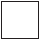 47Tick (✔) one box.–10+1Tick (✔) one box.ionsmoleculesneutronsTick (✔) one box.number of neutronsnumber of protonsnumber of shellsTick (✔) one box.Atom XAtom YAtom Z2.03 × 1026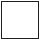 2.06 × 10236.02 × 10236.02 × 1026Isotope 1Isotope 2Isotope 3Mass number242526Percentage (%)78.610.111.3Mass in gBeaker A and contents before mixing128.71Beaker B and contents before mixing128.97Beaker A and contents after mixing154.10Beaker B after mixing103.580.01 g0.1 g1 g100 gCrO4+CrO42+CrO4−CrO42−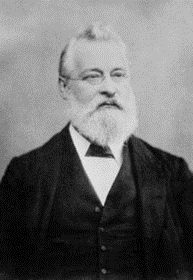 John Newlands was one of the first chemists who attempted to classify elements in
a systematic way based on atomic weight. In 1866 he suggested that there was a
repeating pattern of elements with similar properties every eighth element.
Part of Newlands’ periodic table is shown below.Many chemists in 1866 did not accept Newland’s; periodic table.SolutionPotassium chloridePotassium bromidePotassium iodideChlorineSolution turned
orange-brownSolution turned
brownBromineNo reactionSolution turned
brownIodineNo reactionNo reactionCl2+2KBr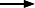 ____+2KClColumn1234567HLiBeBCNOFNaMgAlSiPSClKCaCrTiMnFeAr           C–HC–OO–HO=OC=OBond energy in kJ / mol412360464498805Transition elementsTransition elementsGroup 1 elementsGroup 1 elementsChromiumIronSodiumCaesiumMelting point
in °C185715359829Formula of
oxidesCrOFeONa2OCs2OFormula of
oxidesCr2O3Fe2O3Formula of
oxidesCrO2Fe3O4Formula of
oxidesCrO3plum pudding modelnuclear modelball of positive charge (spread throughout)positive charge concentrated at the centreelectrons spread throughout (embedded in the ball of positive charge)electrons outside the nucleusno empty space in the atommost of the atom is empty spacemass spread throughoutmass concentrated at the centre